Mentored Ministry 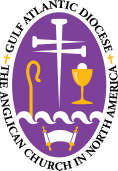 Gulf Atlantic Diocese of the Anglican Church in North AmericaMentored Ministry Semester EvaluationPart OneInstructions: The student is responsible for filling in each of the five particular ministry skills in the slot indicated below.  For each ministry skill, please comment briefly on the student’s performance and ability to learn from the experience, as suggested below.Name of student: ______________________________________Name of Mentor: _______________________________________ Mentor email: __________________________Field Education site: __________________________________________Date of Evaluation: _________________________________Ministry Skill 1: _______________________________________________Skill execution: 			1	2	3	4	5Learned from experience:		1	2	3	4	5Strengths demonstrated:Challenges, suggestions for growth:Ministry Skill 2: ___________________________________________________Skill execution: 			1	2	3	4	5Learning from experience:		1	2	3	4	5Strengths demonstrated:Challenges, suggestions for growth:Ministry Skill 3: __________________________________________________Skill execution: 			1	2	3	4	5Learning from experience:		1	2	3	4	5Strengths demonstrated:Challenges, suggestions for growth:Ministry Skill 4:____________________________________________________Skill execution: 			1	2	3	4	5Learning from experience:		1	2	3	4	5Strengths demonstrated:Challenges, suggestions for growth:Ministry Skill 5: ___________________________________________________Skill execution: 			1	2	3	4	5Learning from experience:		1	2	3	4	5Strengths demonstrated:Challenges, suggestions for growth:Mentored Ministry Evaluation Part TwoFor each of the areas listed below, please briefly comment on the student’s strengths and challenges/suggestions for growth in each of the following areas:Personal/spiritual/inter-personal:(For example, stable personal relationships; physical and emotional self-care; lively devotional life; sense of humor)Communication, particularly of God’s word:(Winsome interpersonal communication; public reading of Scripture that communicates meaning; clear, biblical sermons)Pastoral relationships and care-giving:(ability to assess “what’s really going on” and respond caringly and appropriately)Liturgical leadership:(Ability to lead offices and Eucharistic order with “confident ease”)Understanding and contributing to vision of congregation:(Ability and willingness to articulate ways that ministries connect [or do not connect] with stated vision)Comments of Supervisor:Signature of Mentor:________________________  Signature of Student:_______________________